Monday 6th July 2020Today you are going to plan your conquering the monster tale. Use the plan to help you, where is the setting? What does your main character look like? What is the problem going to be? How is it going to end? Use the WAGOLL that you have learnt and the colour mats provided in the previous weeks to help you!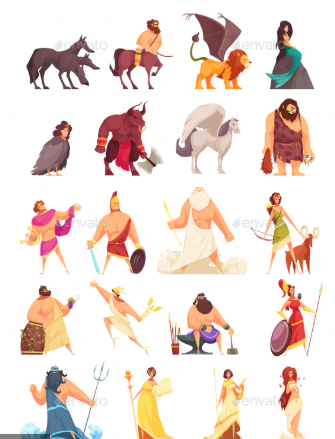 Conquering the monster tale- Generic structureYour plan for conquering the story.Image (draw each paragraph and label)Opening-Introduce the setting and the main characterBuild up-A monster appears and causes problems.Problem-The monster is difficult to defeat.Resolution- The main character defeats the monster. Ending- Everything is well and the main character is rewarded. 